Uniwersytet Rzeszowski
Dziekanat Kolegium Nauk Humanistycznych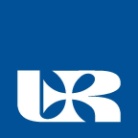 DZIENNICZEK PRAKTYKkierunek: filologia polskaspecjalność: edytorstwo1. Imię i nazwisko studenta: ……………………………………………………………………...Rok studiów, semestr, forma studiów: …………………………………………………..Rok akademicki: …………………………… Nr albumu: ………………………………….Miejsce odbywania praktyki (adres i telefon):……………………………………………………………………………………………………………..……………………………………………………………………………………………………………..……………………………………………………………………………………………………………………Termin odbywania praktyki:……………………………………………………………………………………………………….Liczba godzin praktyki:……………………………………………………………………….Imię i nazwisko opiekuna praktyki (w instytucji):……………………………………………………………………………………………………….Dane kontaktowe do Instytutu Polonistyki i Dziennikarstwa:Sekretariat IPiD, ul. Rejtana 16c, 35-959 Rzeszów, tel. 17 872 1230 Koordynator praktyk: dr Justyna Majchrowska, e-mail: jmajchrowska@ur.edu.pl Dane studenta (umożliwiające kontakt w czasie praktyki):……………………………………………………………………………………………………..……………………………………………………………………………………………………..WYTYCZNE W SPRAWIE PRAKTYKI PROGRAMOWEJstudentów kierunku filologia polska (studia stacjonarne) 1. stopnia specjalność: edytorstwoW ramach przygotowywania zawodowego studenci filologii polskiej, specjalność: edytorstwo, zaliczają praktykę w następującym wymiarze:dwutygodniowa praktyka w wydawnictwach, drukarniach lub mediach po I roku studiów w wymiarze 50 godzin (25 godzin w tygodniu, po 5 godzin dziennie), zaliczenie w semestrze 3.dwutygodniowa praktyka w wydawnictwach, drukarniach lub mediach po II roku studiów w wymiarze 50 godzin (25 godzin w tygodniu, po 5 godzin dziennie), zaliczenie w semestrze 5.Wymogi infrastrukturalne, w tym dotyczące sprzętu informatycznego i stosownego oprogramowania, które powinny być spełnione przez instytucje zapewniające realizację praktyk:– stanowisko komputerowe z dostępem do internetu i drukarką, programy korektorskie (Language Tool) i słowniki: języka polskiego/wyrazów obcych/poprawnej polszczyzny/synonimów/ortograficzny itp., oprogramowanie komputerowe z pakietem biurowym (Microsoft Office, Open Office), oprogramowanie do obróbki zdjęć (Adobe Photoshop, opcjonalnie Affinity Photo), – oprogramowanie do składu publikacji (Adobe InDesign/Corel Draw, opcjonalnie QuarkXpress, Affinity Publisher), oprogramowanie do obróbki grafiki wektorowej (Adobe Illustrator, Corel Draw, opcjonalnie Affinity Designer),– w przypadku realizacji praktyki w drukarniach dostęp (w charakterze obserwatora) do podstawowych maszyn drukarskich (maszyna offsetowa, cyfrowa maszyna produkcyjna, urządzenia introligatorskie).Podstawową formą uczestniczenia w praktyce jest zapoznanie się z działalnością programową właściwej instytucji. Dotyczy to zarówno prowadzenia dokumentacji, jak i sposobów jej sporządzania i opracowywania oraz praktycznych umiejętności niezbędnych w prowadzeniu danej działalności wydawniczej lub medialnej. W miarę możliwości student/ka powinien/na brać udział w zebraniach, posiedzeniach zespołu, próbach, spotkaniach, na zasadzie asystenta opiekuna praktyk. Powinien/na również aktywnie włączyć się w przygotowywanie organizowanych w instytucji przedsięwzięć o charakterze wydawniczym lub medialnym.Studentów obowiązuje praktyka w wybranej instytucji (50 godzin po I roku i 50 godzin po II roku).Studenci zobowiązani są do zawarcia ubezpieczenia w zakresie następstw nieszczęśliwych wypadków (NNW) na okres trwania praktyk, we własnym zakresie i na własny koszt. Brak zawarcia przez studenta umowy ubezpieczenia w ww. zakresie uniemożliwia odbycie praktyki programowej.Zagadnienia praktyki specjalnościowej sytuują się wokół następujących zagadnień:asystowanie w wyznaczonych zajęciach zgodnie z ustalonym wymiarem godzin,zaznajomienie się z organizacją pracy wybranej instytucji (dokumentacja, planowanie, statut, instrukcja bhp itp.),współpraca wybranej instytucji ze środowiskiem,organizacja, wyposażenie i wykorzystanie zasobów instytucji (zbiory, pomieszczenia itp.),obserwacja struktur w obrębie wybranej instytucji,planowanie, organizacja i przygotowanie działań charakterystycznych dla wybranej instytucji,zapoznanie się ze stosowanym przez opiekuna praktyk sposobem organizacji pracy, gromadzeniem materiałów, sposobami ich wykorzystania i archiwizowania.Na początku praktyki student/ka wspólnie z opiekunem ustala plan praktyki (sporządza harmonogram zajęć). Byłoby pożądane, aby w ramach praktyki studenci mogli zaobserwować różne formy działalności wybranej instytucji.Student/ka prowadzi dziennik praktyk.Zajęcia prowadzone przez studenta/kę mogą być hospitowane przez dyrektora danej instytucji oraz uczelnianego koordynatora/opiekuna praktyk.Po zakończeniu praktyki opiekun przygotowuje arkusz uwag i spostrzeżeń oraz zaświadczenie o odbyciu praktyki. Dokumentację potwierdza dyrektor instytucji stosowną pieczęcią i podpisem.Student/ka, po odbyciu praktyki, przekazuje koordynatorowi praktyki w Instytucie Polonistyki i Dziennikarstwa zgromadzoną dokumentację, która stanowi podstawę do zaliczenia przedmiotu. Powinna ona zawierać następujące dokumenty:zaświadczenie o odbyciu programowej praktyki zawodowej (załącznik nr 1),arkusz  uwag i spostrzeżeń o odbytej praktyce z oceną (załącznik nr 3),dzienniczek praktyk.12. Wyżej wymieniona dokumentacja stanowi podstawę do zaliczenia praktyki i wystawienia oceny przez koordynatora praktyk w Instytucie Polonistyki i Dziennikarstwa (wpis w Systemie Wirtualna Uczelnia w semestrach: 3 i 5) oraz zostanie przekazana do Sekcji Toku Studiów Dziekanatu w celu ich dołączenia do teczki akt osobowych studenta.13. Sprawami związanymi z zawieraniem umów zajmuje się Sekcja Praktyk Studenckich  Dziekanatu Kolegium Nauk Humanistycznych Uniwersytetu Rzeszowskiego, al. mjr. W. Kopisto 2b, 35-315 Rzeszów, mgr Monika Kuźniar, e-mail: mkuzniar@ur.edu.pl, tel. 17 872 29 16.Koordynator praktyk: dr Justyna Majchrowska, e-mail: j.majchrowska@ur.edu.pl  Cele praktyki:C1. Praktyczne przygotowanie studentów do pracy w wydawnictwach, drukarniach lub mediach.C2. Kształcenie umiejętności wykorzystania wiedzy merytorycznej w praktyce.C3. Kształtowanie umiejętności planowania, działania i rozumienia perspektyw dalszego rozwoju.EFEKTY UCZENIA SIĘPRZEBIEG PRAKTYKI               Podpis studenta/ki	Podpis opiekuna praktyki…………………………………	                    …………………………………………		……………………………………………	     Podpis i pieczęć dyrektora instytucji………………………………………….Miejscowość, data       EK (efekt uczenia się)Treść efektu uczenia się zdefiniowanego dla przedmiotu Odniesienie do efektów  kierunkowych EK_01Student/ka prezentuje ogólną wiedzę  dotyczącą wydawnictwa lub instytucji medialnej ukierunkowaną na zastosowanie w pracy we właściwych instytucjachK_W02EK_02Student/ka charakteryzuje specyfikę pracy wydawnictwa lub instytucji medialnejK_W03EK_03Student/ka potrafi, w podstawowym zakresie, wdrażać przepisy prawa obowiązujące w wydawnictwie lub w instytucji medialnejK_W10EK_04Student/ka umiejętnie wykorzystuje wiedzę z zakresu edytorstwa i mediów oraz realizuje typowe projekty związane z wybranymi sferami działalności wydawnictwa lub instytucji medialnejK_W12EK_05Student/ka przygotowuje różne typy tekstów charakterystyczne dla wydawnictwa lub instytucji medialnejK_U01, K_U03EK_o6Student/ka rozumie potrzebę rozwoju posiadanych przez siebie umiejętności i wiedzyK_K01, K_U14EK_07Student/ka potrafi współdziałać i pracować w grupie, przyjmując w niej różne role.K_K03, K_U13lp.dataliczba godzintematyka i opis zajęćinformacja o osiągniętymefekcie uczenia się (symbol z tabeli, np. EK_02,EK_01, EK_07)